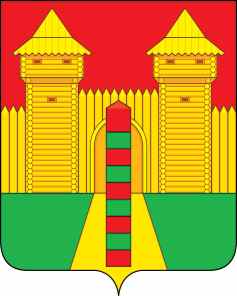 АДМИНИСТРАЦИЯ  МУНИЦИПАЛЬНОГО  ОБРАЗОВАНИЯ «ШУМЯЧСКИЙ   РАЙОН» СМОЛЕНСКОЙ  ОБЛАСТИП О С Т А Н О В Л Е Н И Еот 02.08.2023г. № 333        п. ШумячиВ соответствии со статьей 14 Федерального закона от 06.10.2003 № 131-ФЗ «Об общих принципах организации местного самоуправления в Российской Федерации», Жилищным кодексом Российской ФедерацииАдминистрация муниципального образования «Шумячский район» Смоленской областиП О С Т А Н О В Л Я Е Т:1. Прекратить действие договора социального найма жилого помещения от 17.04.2014 № 63.2. Признать утратившим силу постановление Администрации Шумячского городского поселения от 17.04.2014 № 52 «О предоставление жилого помещения».   3. Настоящее постановление вступает в силу со дня его подписания.О расторжении договоров найма Глава муниципального образования «Шумячский район» Смоленской области                  А.Н. Васильев